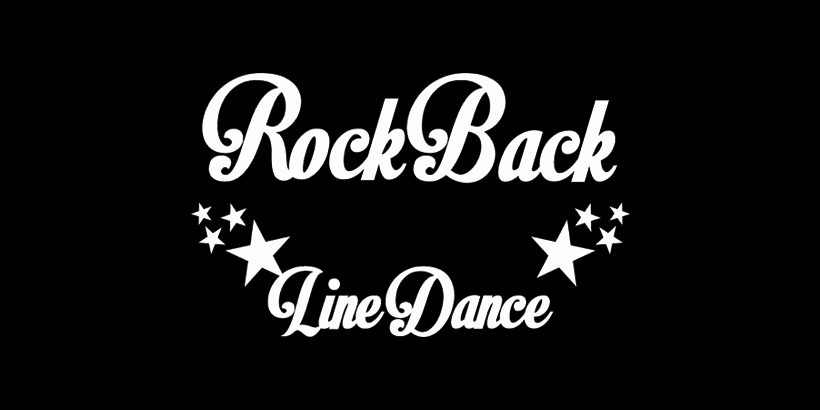 SOMMERKICKOFF LINEDANCE WORKSHOPLørdag 20 April kl 10 – 21Slemmestad EldresenterBoligveien 24SlemmestadRockback Linedance kjører i gang med en hel dag med Linedance og sosialt samvær. Er du interessert i hva Linedance er? Lyst til å prøve? Danset før eller helt nybegynner? Dette passer for de flesteDet kommer 6 stk forskjellige instruktører i Linedance og underviser danser igjennom dagen/kvelden. Vi holder det på nivå nybegynner og litt øvet, så de fleste vil klare å henge med på utlæringen. I løpet av dagen blir det da workshop/utlæring av danser med sosialdans innimellom. Sosialdans vil si at vi danser danser som deltagere kan fra før av. Sosialt samvær og masse dans og hygge. Det vil bli enkel servering – salg av kaffe/te, brus og pølser i løpet av dagen og mulighet for å bli med på pizza på ettermiddagen, da vi holder på hele dagen.Pris:Workshop UTEN pizza:   300,-Worshop MED pizza:    400,- Påmelding:Innbetaling konto: 1210.34.26462Merk innbetaling med “sommerkickoff” og Navn på påmeldte. Instruktører:Henrik Grønvold – Off The Line LøtenHeidi Brenden – Dans & Moro HamarTom Inge Sønju – Drammen Linedance Susan Robert-Eriksen – Rockback Linedance Ann-Kristin Sunstad – Rockback Linedance/Nes Linedance Klubb/Romerike LinedanceYvonne Sevre – Nes Linedanceklubb/Romerike Linedanceklubb/Haugerud Linedance